Wykaz pomocy dydaktycznychWykaz pomocy dydaktycznychWykaz pomocy dydaktycznychWykaz pomocy dydaktycznychWykaz pomocy dydaktycznychWykaz pomocy dydaktycznychWykaz pomocy dydaktycznychWykaz pomocy dydaktycznychCzęść I 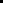 Część I Część I Część I Część I Część I Część I Część I Lp.Nazwa towaru  materiału , opis , parametry...szt./komp.Cena jednostkowa bruttoWartość netto (ilość x cena jednostkowa netto)Wartość VAT (zbiorczo)Wartość brutto (ilość x cena jednostkowa) uwagi1.Aplikacja fizyka i astronomia- Funkcje oprogramowania:wykorzystanie funkcji AR (rozszerzonej rzeczywistości) możliwość uwypuklenia dowolnej części modelu w celu bardziej kompleksowej prezentacji, Zoom i obrót 3D modeli w celu bardziej szczegółowego widoku, wbudowana funkcję ślepej mapy w celu przeanalizowania i przetestowania wiedzy uczniów, narzędzie do wyszukiwania zgodnie z nazwą i słowami kluczowymi, możliwość przełączania poszczególnych wersji językowych i wyświetlania kilku języków jednocześnie, funkcję robienia zdjęć w celu stworzenia nieograniczonej liczby obrazków do pomocy naukowych na własne potrzeby, możliwość wpisywania własnych uwag do modeli, kompatybilność z MS Office w celu zastosowania modeli w prezentacjach i dokumentach. Możliwość wykorzystywania zakupionej licencji na wszystkich szkolnych komputerach i tabletach z Windows10.Biblioteka multimedialna Fizyka i astronomia zawiera podział na kategorie:WynalazkiOdbiornikiEnergiaHardwareMateriałySilnikiOptykaKoło WodneAstronomia12. Aplikacja chemiaFunkcje oprogramowania:wykorzystanie funkcji AR (rozszerzonej rzeczywistości) możliwość uwypuklenia dowolnej części modelu w celu bardziej kompleksowej prezentacji, Zoom i obrót 3D modeli w celu bardziej szczegółowego widoku, wbudowana funkcję ślepej mapy w celu przeanalizowania i przetestowania wiedzy uczniów, narzędzie do wyszukiwania zgodnie z nazwą i słowami kluczowymi, możliwość przełączania poszczególnych wersji językowych i wyświetlania kilku języków jednocześnie, funkcję robienia zdjęć w celu stworzenia nieograniczonej liczby obrazków do pomocy naukowych na własne potrzeby, możliwość wpisywania własnych uwag do modeli, kompatybilność z MS Office w celu zastosowania modeli w prezentacjach i dokumentach. Możliwość wykorzystywania zakupionej licencji na wszystkich szkolnych komputerach i tabletach z Windows10. Biblioteka multimedialna Chemia zawiera podział na kategorie:Układ okresowy pierwiastkówChemia ogólnaChemia organicznaChemia nieorganicznaBiochemiaReakcje chemiczne – video13.Aplikacja geometriaFunkcje oprogramowania:wykorzystanie funkcji AR (rozszerzonej rzeczywistości) możliwość uwypuklenia dowolnej części modelu w celu bardziej kompleksowej prezentacji, Zoom i obrót 3D modeli w celu bardziej szczegółowego widoku, wbudowana funkcję ślepej mapy w celu przeanalizowania i przetestowania wiedzy uczniów, narzędzie do wyszukiwania zgodnie z nazwą i słowami kluczowymi, możliwość przełączania poszczególnych wersji językowych i wyświetlania kilku języków jednocześnie, funkcję robienia zdjęć w celu stworzenia nieograniczonej liczby obrazków do pomocy naukowych na własne potrzeby, możliwość wpisywania własnych uwag do modeli, kompatybilność z MS Office w celu zastosowania modeli w prezentacjach i dokumentach. Możliwość wykorzystywania zakupionej licencji na wszystkich szkolnych komputerach i tabletach z Windows10.Biblioteka multimedialna Geometria zawiera podział na kategorie:Przykłady konstrukcyjnePlanimetriaStereometriaPapierowe wycinanki14.Aplikacja biologia człowiekaWykorzystanie funkcji AR (rozszerzonej rzeczywistości) możliwość uwypuklenia dowolnej części modelu w celu bardziej kompleksowej prezentacji, Zoom i obrót 3D modeli w celu bardziej szczegółowego widoku, wbudowana funkcję ślepej mapy w celu przeanalizowania i przetestowania wiedzy uczniów, narzędzie do wyszukiwania zgodnie z nazwą i słowami kluczowymi, możliwość przełączania poszczególnych wersji językowych i wyświetlania kilku języków jednocześnie, funkcję robienia zdjęć w celu stworzenia nieograniczonej liczby obrazków do pomocy naukowych na własne potrzeby, możliwość wpisywania własnych uwag do modeli, kompatybilność z MS Office w celu zastosowania modeli w prezentacjach i dokumentach. Możliwość wykorzystywania zakupionej licencji na wszystkich szkolnych komputerach i tabletach z Windows10.Zagadnienia zawarte w pakiecie Biologia człowieka:Komórka, układ oddechowy, układ hormonalny, skóra, układ limfatyczny, układ nerwowy, przegląd budowy ciała, serce i układ krwionośny, układ szkieletowy, układ rozrodczy, narząd zmysłów, układ mięśniowy, układ pokarmowy, układ moczowy.15.Zestaw 4 robotów mBot2 + mata m1 + scenariuszeMateriały dydaktyczneW skład zestawu wchodzą scenariusze lekcji oraz mata edukacyjna ułatwiająca prowadzenie zajęć.Zawartość zestawu:Robot edukacyjny mBot2 - 4 szt. Makeblock Bluetooth Dongle – 4 szt.Ładowarka USB komfort – jednoczesne ładowanie 4 robotów – 1 sztpakiet scenariuszy lekcjiMata edukacyjna m11Wykaz pomocy dydaktycznychWykaz pomocy dydaktycznychWykaz pomocy dydaktycznychWykaz pomocy dydaktycznychWykaz pomocy dydaktycznychWykaz pomocy dydaktycznychWykaz pomocy dydaktycznychWykaz pomocy dydaktycznychCzęść II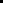 Część IICzęść IICzęść IICzęść IICzęść IICzęść IICzęść IILp.Nazwa towaru  materiału , opis , parametry...szt./komp.Cena jednostkowa bruttoWartość netto (ilość x cena jednostkowa netto)Wartość VAT (zbiorczo)Wartość brutto (ilość x cena jednostkowa) uwagi1.ClassVR - wirtualne laboratorium przedmiotowe zestaw 8 sztukSPECYFIKACJA TECHNICZNA:

Zakres temperatury otoczenia, w którym okulary ClassVR mogą być używane w: -10 ° C / + 55 ° C

Zakres temperatur otoczenia, w których mogą być przechowywane okulary ClassVR: 0 ° C / + 30 ° C

Czterordzeniowy procesor ARM Cortex-A17

Głośniki stereo i wewnętrzny mikrofon

2 GB DDR RAM i 16 GB pamięci wewnętrznej

Bateria litowo-jonowa 4000 mAh zawarta w każdym zestawie słuchawkowym ClassVR (4,35 V / 75 g każdy)

Przedni aparat z autofocusem 8 Mpx

Wyświetlacz o wysokiej rozdzielczości 5,5” 2560 × 1440

Czujnik światła i zbliżeniowy / czujnik G / elektroniczny kompas / 9-osiowy system żyroskopowy

802.11 a / b / g / n Dwuzakresowe 2,4 / 5 GHz Wi-Fi i Bluetooth 4.0

Wyjście stereo jack 3,5 mm do podłączenia słuchawek (brak w zestawie)

Soczewka asferyczna z regulowaną odległością

Pełnowymiarowy port USB i port Micro USB do ładowania

Gniazdo karty Micro SD do rozbudowy pamięci

W zestawie 8 sztuk okularów

Przybliżona waga okularów ClassVR: 0,75 kg

Wymiary produktu w pudełku okularów ClassVR: 21,5 cm / 19,5 cm / 11 cm

Indywidualne wymiary produktu: 185 mm x 155 mm x 102 mm
• produkt wymaga baterii (są w zestawie)12.ClassVR - licencja - 3-letni dostęp do portalu wirtualnych lekcjiLicencja jest dostarczana w kopercie.1Wykaz pomocy dydaktycznychWykaz pomocy dydaktycznychWykaz pomocy dydaktycznychWykaz pomocy dydaktycznychWykaz pomocy dydaktycznychWykaz pomocy dydaktycznychWykaz pomocy dydaktycznychWykaz pomocy dydaktycznychCzęść IIICzęść IIICzęść IIICzęść IIICzęść IIICzęść IIICzęść IIICzęść IIILp.Nazwa towaru  materiału , opis , parametry...szt./komp.Cena jednostkowa bruttoWartość netto (ilość x cena jednostkowa netto)Wartość VAT (zbiorczo)Wartość brutto (ilość x cena jednostkowa) uwagi1.Modułowe Pracownie Przyrodnicze - moduł POWIETRZE,Moduł Powietrze zawiera:1 walizkę z zestawem materiałów w postaci sprzętu do przeprowadzenia doświadczeń w zespołach uczniowskich (zalecana dla maksymalnie 4 osób).Podręcznik dla nauczyciela, zawierający opis lekcji z wykorzystaniem elementów metody badawczej oraz poradnik na temat tego, jak konstruować dobre pytania badawcze, opisy przebiegu 45-minutowych zajęć z wykorzystaniem elementów metody badawczej.Propozycje doświadczeń opisanych w kartach nauczyciela i kartach ucznia (karty są dostępne w podręczniku - wersja do skserowania lub na pendrive - wersja do druku). Karty zawierają dokładne instrukcje doświadczeń, odniesienie do podstawy programowej, merytoryczne wytłumaczenie zjawisk oraz podpowiedź, jak radzić sobie z trudnymi sytuacjami podczas wykonywania doświadczenia.Nośnik pamięci z kartami nauczyciela i kartami ucznia w wersji do druku.12.Modułowe Pracownie Przyrodnicze - moduł ENERGIA, Moduł Energia zawiera:1 walizkę ze sprzętem potrzebnym do wykonania doświadczeń.Podręcznik dla nauczyciela, zawierający część merytoryczną, przybliżającą kwestie związane z wytwarzaniem i obiegiem energii na Ziemi, wraz z objaśnieniami terminów naukowych, oraz część metodyczną ze szczegółowymi scenariuszami doświadczeń do przeprowadzenia z uczniami w czasie zajęć lekcyjnych.Pendrive z cyfrową kopią wszystkich kart dla nauczyciela i ucznia.13.Modułowe Pracownie Przyrodnicze - moduł WODA, Moduł Woda to produkt na licencji Centrum Nauki Kopernik.Moduł WODA zawiera:30 scenariuszy pozwalających zbadać właściwości wody, podczas prowadzenia eksperymentów o różnym stopniu trudności. Każdy z nich uda się zrealizować podczas jednej lekcji. Każdy scenariusz to teczka z opisem doświadczeń ( karta dla nauczyciela (x 2), karta ucznia (x 15) i karty pracy dla ucznia (2X).Zestaw materiałów dla nauczyciela – kołobrulion z informacjami organizacyjnymi i merytorycznymi. Zawiera on między innymi merytoryczne informacje o wodzie oraz materiały ekspertów dotyczące przeprowadzania doświadczeń w szkole.Pendrive z cyfrową kopią wszystkich kart dla nauczyciela i ucznia.1 walizkę z zestawem narzędzi potrzebnych do wykonania doświadczeń w zespołach dwuosobowych (maksymalnie cztery osoby na zestaw).1Wykaz pomocy dydaktycznychWykaz pomocy dydaktycznychWykaz pomocy dydaktycznychWykaz pomocy dydaktycznychWykaz pomocy dydaktycznychWykaz pomocy dydaktycznychWykaz pomocy dydaktycznychWykaz pomocy dydaktycznychCzęść IVCzęść IVCzęść IVCzęść IVCzęść IVCzęść IVCzęść IVCzęść IVLp.Nazwa towaru  materiału , opis , parametry...szt./komp.Cena jednostkowa bruttoWartość netto (ilość x cena jednostkowa netto)Wartość VAT (zbiorczo)Wartość brutto (ilość x cena jednostkowa) uwagi1.Mini Waffle Pastelowe 500 elem.•500 elementów
Klocki konstrukcyjne wykonane z miękkiego, przypominającego w dotyku gumę materiału. Pomniejszony rozmiar daje znacznie większą mobilność oraz całkiem nowe możliwości. Klocki dają się wyginać oraz są ciche i bezpieczne w zabawie.
• wym. klocka 3,5 x 3,5 x 0,5 cm
• od 2 lat 32.Mini Waffle Konstruktorka, 140 elem.
• różne kształty
• 140 elem.

Klocki konstrukcyjne wykonane z miękkiego, przypominającego w dotyku gumę materiału. Pomniejszony rozmiar daje znacznie większą mobilność oraz całkiem nowe możliwości. Klocki dają się wyginać oraz są ciche i bezpieczne w zabawie.
• wym. klocka 3,5 x 3,5 x 0,5 cm
• od 3 la33.Klocki Gigo - Mały mechanik - ToryOpisZestaw pozwala zbudować 30 modeli, np. pojazdy, tory, ale także owady czy różne podwodne stworzenia. • 175 elem. • wym. 59,3 x 40,6 x 23,1 cm

Zestawy Mały Mechanik pozwalają na naukę przedmiotów STEAM w namacalny sposób, podczas tworzenia trójwymiarowych modeli. Ułatwiają rozumienie zasad naukowych, zwłaszcza z dziedziny fizyki. Podczas takiej zabawy szczególnie intensywnie rozwijają się umiejętności mechaniczne. Z każdą konstrukcją można pracować na specjalnej bazie, przymocowanej do ściany, i na podłodze. Dzieci mogą bawić się same lub pod nadzorem nauczyciela14.Klocki Gigo - baza do klocków Mały mechanikBaza do klocków z serii Mały Mechanik , przeznaczona do zamontowania na ścianie. Zestaw zawiera elementy montażowe. # 6 części # wym. 1 elem. 30 x 20 cm15.Klocki Gigo - Mały mechanik - Koła zębateZestaw pozwala zbudować 30 modeli, np. projekty maszyn, budowli, konstrukcji z przekładniami. • 203 elem. • wym. 59,3 x 40,6 x 23,1 cm

Zestawy Mały Mechanik pozwalają na naukę przedmiotów STEAM w namacalny sposób, podczas tworzenia trójwymiarowych modeli. Ułatwiają rozumienie zasad naukowych, zwłaszcza z dziedziny fizyki. Podczas takiej zabawy szczególnie intensywnie rozwijają się umiejętności mechaniczne. Z każdą konstrukcją można pracować na specjalnej bazie, przymocowanej do ściany, i na podłodze. Dzieci mogą bawić się same lub pod nadzorem nauczyciela1.6.Duży zestaw klocków konstrukcyjnychDuży zestaw kolorowych klocków różnego typu do zabaw i ćwiczeń matematycznych: sortowania, dopasowywania, łączenia itp. Dodatkowo zestaw zawiera karty zadań według których można układać różne kombinacje. Za pomocą kolorowych elementów w atrakcyjny sposób można wprowadzać pojęcia, ćwiczyć i utrwalać zdobyte umiejętności.

• W praktycznym, plastikowym opakowaniu na kółkach. • wym. opak. 40 x 30 x 20 cm • 300 prostokątnych klocków do łączenia o dł. boku 2 i 4 cm, w 5 kolorach • 70 kwadratowych klocków do łączenia o dł. boku 2 cm, w 3 kolorach • 50 trójkątnych klocków do łączenia o dł. boku 2 cm, w 5 kolorach • 50 półokrągłych klocków do łączenia o dł. boku 2 cm, w 5 kolorach • 80 kołków do łączenia o dł. 3,5 cm • 28 dwustronnych kart zadań z lakierowanej tektury o wym. 17,5 x 11,5 cm17.Klocki Clics Rollerbox 20 w 1OpisDuży zestaw klocków Clics w poręcznym plastikowym pojemniku, do którego można przymocować kółka (w zestawie). Zestaw zawiera:
• 463 klocki Clics
• 97 akcesoriów
• 38 naklejek
• instrukcje do budowy 20 różnych konstrukcji
• wym. pojemnika: 40 x 29 x 28 cm
• waga: 3,450 kg.

Nowoczesne klocki Clics różnią się od tradycyjnych klocków nietypowym sposobem łączenia, który daje możliwość budowy zarówno płaskich, jak i przestrzennych konstrukcji. Tworzą setki różnych kombinacji ograniczonych tylko wyobraźnią budowniczego. Są wykonane z polipropylenu, bezpieczne, wytrzymałe i zdolne do długotrwałego użycia w każdych warunkach. Do zestawów dołączono instrukcje budowy.
• wym. klocka 5 x 5 cm.
• od 4 lat18.Pakiet Korbo Code - klocki konstrukcyjneW pakiecie:

1. ponad 1600 elementów, w tym m.in. 100 platform,

2. książki ze scenariuszami lekcji dla nauczycieli,

3. karty pracy i zadań dla ucznia,

4. pomysły lekcji kreatywnych nauczycieli na FB Klocki Korbo Blocks Edu,

5. możliwość tworzenia własnych kart pracy KORBO na platformie genail.ly.

Zawartość pakietu:

1. KORBO EDU CODE 420

2. KORBO EDU CODE MUSIC

3. KORBO EDU 430

4. KORBO EDU CAR 40019.Pakiet STEAM-TEAM Korbo - klocki konstrukcyjneW pakiecie:

1. ponad 1600 elementów, w tym m.in. 100 platform,

2. książka ze scenariuszami lekcji dla nauczycieli,

3. karty pracy i zadań dla ucznia,

4. pomysły lekcji kreatywnych nauczycieli na FB Klocki Korbo Blocks Edu,

5. tworzenie własnych kart pracy KORBO na platformie genail.ly.

Zawartość pakietu:

1. KORBO EDU +CONCEPT

2. KORBO EDU TECHNIX 420

3. KORBO EDU IGLOO 390

4. KORBO EDU PASTEL 3702